В обеспечении безопасности мелочей может не быть.За 10 дней января на дорогах Прикамья зарегистрировано 65 автоаварий, в которых погибло 3 человека, 127 участников дорожного движения получили травмы. Особую тревогу вызывают автоаварии, где травмы получают дети. Только за прошедшие сутки на дорогах Пермского края произошло 5 ДТП с участием несовершеннолетних.Основными видами ДТП и причинами получения вреда здоровью являются столкновение транспортных средств и наезд на пешехода, по причинам: - несоблюдения скорости конкретным дорожным условиям;- выезда на сторону дороги, предназначенную для встречного движения;- непредоставления преимущества в движении пешеходу;- перехода проезжей части перед близкоидущим транспортным средством вне пешеходного перехода;- ненадлежащей перевозка детей-пассажиров.На территории города Нытвы, вблизи районной больницы, 10 января было проведено профилактическое мероприятие «Ребёнок-пассажир», направленное на снижение случаев детского дорожно-транспортного травматизма. Данное мероприятие является еженедельным, но в этот раз детям-пассажирам вручались профилактические брошюры и световозвращающие браслеты, которые так необходимы  при движении по дорогам в тёмное и пасмурное время суток. Нарушений правил перевозки детей выявлено не было.Госавтоинспекция напоминает, что Правила дорожного движения РФ обязывают водителей использовать специальные детские удерживающие устройства при перевозке в салоне автомобиля детей в возрасте до 7 лет. Перевозка детей от 7 до 11 лет (включительно) должна осуществляться с использованием детских удерживающих устройств, или с использованием ремней безопасности, а на переднем сиденье легкового автомобиля - только с использованием детских удерживающих устройств.Госавтоинспекция призывает участников дорожного движения строго соблюдать Правила дорожного движения, не пренебрегать использованием ремней безопасности и специальных детских удерживающих устройств, которые значительно снизят риск получения травмы. Помните, что в обеспечении безопасности мелочей может не быть.Инспектор по пропаганде БДДОГИБДД ОМВД России по Нытвенскому районустарший лейтенант полиции                                                                   В.В. Смирнова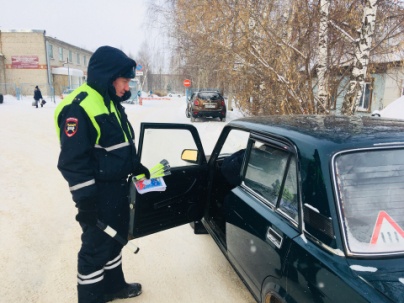 